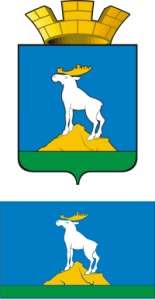 ГЛАВА  НИЖНЕСЕРГИНСКОГО ГОРОДСКОГО ПОСЕЛЕНИЯПОСТАНОВЛЕНИЕ05.11.2013 г.  №   381	                                                                                                                                                              г. Нижние СергиО  внесении изменений в «Административный регламент проведения проверок при осуществлении муниципального земельного контроля  на территории Нижнесергинского городского поселения», утверждённый постановлением главы Нижнесергинского городского поселения  от г. № 112 Руководствуясь Федеральным законом от  № 131-ФЗ " Об общих принципах организации местного самоуправления в Российской Федерации", Федеральным законом от  № 294-ФЗ "О защите прав юридических лиц и индивидуальных предпринимателей при осуществлении государственного контроля (надзора) и муниципального контроля", Уставом Нижнесергинского городского поселения, во исполнение требований протеста прокурора Нижнесергинского района от 17.10.2013г. № 01-567в-13,ПОСТАНОВЛЯЮ:1. Внести изменения в «Административный регламент проведения проверок при осуществлении муниципального земельного контроля на территории Нижнесергинского городского поселения», утверждённый постановлением главы Нижнесергинского городского поселения от г. № 112  «Об утверждении новой редакции Административного регламента проведения проверок при осуществлении муниципального земельного контроля на территории Нижнесергинского городского поселения».	1.1. Изложить пункт 9 административного  регламента в следующей редакции:«Порядок организации проверки.Проверка проводится на основании распоряжения главы Нижнесергинского городского поселения, по форме, утвержденной Приказом Министерства экономического развития Российской Федерации от  N 141, после получения согласования в прокуратуре  Нижнесергинского района.   Проверка может проводиться только должностным лицом, которое указано в распоряжении главы Нижнесергинского городского поселения.В распоряжении о проведении проверки указываются:- наименование органа муниципального контроля;-фамилия, имя, отчество, должность лица, уполномоченного на проведение проверки, а также привлекаемых к проведению проверки экспертов, представителей экспертных организаций;- наименование  юридического лица или фамилия, имя, отчество индивидуального предпринимателя, проверка которых проводится, места нахождения юридических лиц (их филиалов, представительств, обособленных структурных подразделений) или места жительства индивидуальных предпринимателей и места фактического осуществления ими деятельности;- цели, задачи, предмет проверки и срок ее проведения;- правовые основания проведения проверки, в том числе подлежащие проверке обязательные требования и требования, установленные муниципальными правовыми актами;- сроки проведения и перечень мероприятий по контролю, необходимых для достижения целей и задач проведения проверки;- даты начала и окончания проведения проверки- административный регламент по осуществлению муниципального контроля;- перечень документов, предоставление которых юридическим лицом, индивидуальным предпринимателем необходимо для достижения целей и задач проведения проверки.Проверки осуществляются при участии собственника, землевладельца, землепользователя или арендатора проверяемого земельного участка.Заверенная печатью копия  распоряжения главы Нижнесергинского городского поселения о проведении проверки предъявляется специалистом отдела имущественных отношений проверяемому лицу или его уполномоченному представителю одновременно со служебным удостоверением».1.2. Изложить пункт 13 административного  регламента в следующей редакции:«Периодичность проведения проверок носит плановый характер (осуществляется на основании разрабатываемых органом муниципального контроля в соответствии с полномочиями ежегодных планов) и внеплановый характер в случае:- истечение срока исполнения юридическим лицом, индивидуальным предпринимателем ранее выданного предписания об устранении выявленного нарушения обязательных требований и (или)требований, установленных муниципальными правовыми актами;- поступление в орган муниципального контроля (надзора) обращений и заявлений граждан, в том числе индивидуальных предпринимателей, юридических лиц, информации от органов государственной власти, органов местного самоуправления, из средств массовой информации о следующих фактах:а) возникновение угрозы причинения вреда жизни, здоровью граждан, вреда животным, растениям, окружающей среде, объектам культурного наследия (памятникам истории и культуры) народов Российской Федерации, безопасности государства, а также угрозы чрезвычайных ситуаций природного и техногенного характера;б) причинения вреда жизни, здоровью граждан, вреда животным, растениям, окружающей среде, объектам культурного наследия (памятникам истории и культуры) народов Российской Федерации, безопасности государства, а также угрозы чрезвычайных ситуаций природного и техногенного характера;в) нарушение прав потребителей (в случае обращения граждан, права которых нарушены);г) приказ (распоряжение) руководителя органа государственного контроля (надзора), изданный в соответствии с поручением Президента Российской Федерации, Правительства Российской Федерации и на основании требования прокурора о проведении внеплановой проверки в рамках надзора за исполнением законов по поступившим в органы прокуратуры материалам и обращениям».	2. Контроль исполнения постановления возложить на заведующую отделом земельно-имущественных отношений администрации Нижнесергинского городского поселения Е.И.Запольскую. 	3. Опубликовать настоящее постановление в «Муниципальном вестнике Нижнесергинского городского поселения» и на официальном сайте администрации Нижнесергинского городского поселения.Глава Нижнесергинского городского поселения                                                                            А.М. Чекасин 